career objectiveA competent, diligent and result oriented professional with expertise in the domain provided. I desire to take my career to the pinnacle of success by setting high standards of performance and achieving my goals as an objective.ORGANIZATIONAL EXPERIENCE1. Organization:  Al Bassam Rak Plastic Industries L.L.C in Ras-al-Khaimah, United Arab EmiratesCAREER PATHDesignation: Accountant                                                                                                                  (Aug’ 2010 – Present)Duties & Responsibilities:My deliverables included maintenance of books of accounts for the entity.I administered daily book keeping, prepared cash book, bank book, facilitated audits, updated reports, and managed working capital apart from finalization of books of accounts periodically. Preparing LC requestTrust ReceiptPDC Cheques DiscountingBank Reconciliation StatementMaintaining Fixed Asset RegisterManaging the Accounts Payable by ensuring suppliers’ payment on time, regular review of ageing reportCash Disbursement Finalization of accounting procedures according to IFRS StandardsManaged accounts payable, accounts receivable, and payroll departments.Customers and suppliers reconciliation on monthly basis.Prepared monthly& annually company accounts and reports, submitted to Finance Manager.Assist with auditors both Internal and External during audits.Prepared Cash Flow on Monthly basis.Bank Reconciliation on daily basis.prepared payroll function for 50 employees, Employee benefits(Allowances,Omission,other benefits)Monitored and recorded company expenses.Bank Reconciliation, Inventory, Petty cash, etc...PRE-MBA EXPERIENCE2. Organization:  M/s Adarsha Automobiles Hyderabad, India                                                                   (2005 - 2007)Designation: Office AssistantACADEMIC CREDENTIALSCOMPUTER PROFICIENCYMs. Office, Accounting packages(Tally), E-promisTaxation,Oracle Financials(11i).EXTRAMULAR ENGAGEMENTSParticipated in seminars, Power Point Presentations in college. Worked as volunteer in an event by name BUDDING MANAGER of SANKETIKA-2008 of Lords Institute of Engineering & Tech. Hyderabad, India.PERSONAL MINUTIAEDate of Birth               :  06-06-1985Gender                         :    MaleMarital Status             :    MarriedNationality                   :    IndianLinguistic Abilities      :    English, Hindi, Urdu& TeluguFirst Name of Application CV No 1647522Whatsapp Mobile: +971504753686 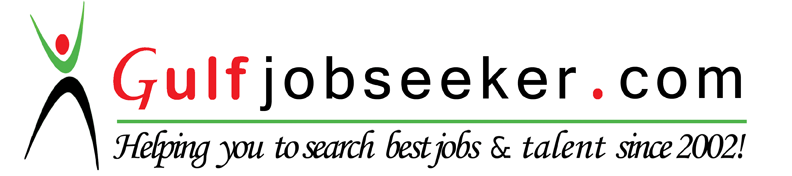 To get contact details of this candidate Purchase our CV Database Access on this link.http://www.gulfjobseeker.com/employer/services/buycvdatabase.phpYEARDEGREEINSTITUTIONPERCENTAGE2009M.B.A – FinanceJawaharlal Nehru Technological University, Hyderabad, India72%2005B.Sc.( Mathematics, Computer Science)Kakatiya University, Warangal, India62%2002H.S.C. (MPC)Board of Intermediate Examination, Hyderabad, India62%2000S.S.C.Board of Secondary Education, Hyderabad, India62%